Hier sind eine Reihe von Verständnisfragen zur Animation...                                     Name:_________________________https://chemiedidaktik.uni-wuppertal.de/fileadmin/Chemie/chemiedidaktik/files/html5_animations/rp-schmitz/nacl-in-wasser-teilchenmodell/nacl-in-wasser-teilchenmodell.htmlBeschreibe den Lösungsvorgang von Natriumchlorid in Wasser.Wie „löst“ Wasser Na+-Teilchen?Wie „löst“ Wasser Cl-Teilchen?Wie heißt das Fachwort für den Lösungsvorgang eines Salzes in Wasser?Was ist die Ursache, dass sich Salze unterschiedlich gut in Wasser lösen?Verändert sich die Temperatur beim Lösungsvorgang eines Salzes?AKKappenberg
Wasser als LösungsmittelAm06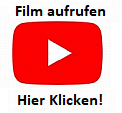 